ESA CryoVEx/ICESat-2 2019 Airborne and in situ field campaign - Data Acquisition ReportH. Skourup1, A. Di Bella1, A. Coccia2, A. Sheprd, A. Hog, S. B. Simonsen1, I. Otosaka, A, , R. Forsberg1 and T. Casal 1 DTU Space, Technical University of Denmark, Kgs. Lyngby, Denmark2 MetaSensing BV, Noordwijk, The NetherlandsJul, 2019ESA contract reportVersion: 1.0Contract number:  4000120131/17/NL/FF/mg (CCN1)Contractor: DTU SpaceAuthors: H. Skourup, A. Di Bella, A. Coccia, R. Forsberg and T. CasalESA technical officer: Tânia CasalFront page:  Norlandair Twin Otters to support the airborne and in situ work. Credits: EU team. IntroductionThe ESA CryoVEx/ICESat-2 campaign 2019 is the first CryoVEx campaign since the launch of NASA ICESat-2 in September 2019, and aims at cross-validating ESA CryoSat-2 and NASA ICESat-2 missions over sea ice and land ice in the Arctic. The campaign also extends the observations of dual-frequency (Ka/Ku-band) airborne observations, first flown in CryoVEx/KAREN 2016 fall campaign, to exploit the concept for future polar satellite missions. The airborne observations were coordinated with large scale in situ work along the EGIG line of the Greenland Ice Sheet.The campaign involved operations with ESA’s Ku-band radar (ASIRAS), Dutch Company MetaSensing’s Ka-band radar (KAREN) and laser scanner using chartered Twin Otter (TF-POF) from Norlandair, Iceland. Three sea ice flights were flown in the Arctic Ocean out of Station Nord including 2 near coincident underflights of ICESat-2 and 1 of CryoSat-2, see Figure 1. A direct underflight of CryoSat- 2 was flown in Baffin Bay on route from Thule AB to Ilulissat. Transit flights crossing the Greenland Ice Sheet provides cross-overs of all altimeter missions (CryoSat-2, ICESat-2, Sentinel-3 and SARAL/AltiKa).Unfortunately a planned coincident flight with Alfred Wegener Institute for Polar and Marine Research (AWI) airborne program called “IceBird” carrying a snow radar for independent measurements was not possible due to bad weather in CFS Alert. For similar reasons, a dedicated flight following ground tracks of CryoSat-2 and ICESat-2 over the Greenland ice sheet, was not possible. This report outlines the airborne and in situ field operations conducted during March 23 – April 4, 2019. The campaign was coordinated by National Space Institute, Technical University of Denmark (DTU Space) in collaboration with MetaSensing. In addition to Danish/Dutch airborne team, ground validation was carried out by scientists from the University of Leads (UK), University of Kansas (US), and DTU Space. The primary purpose of the project is: Cross-validation of ESA CryoSat-2 and NASA ICESat-2 missions over land- and sea iceTo fly dual frequency (Ka/Ku-band) radar altimeters together with laser to study penetration depths in support of future satellite missionsCoordinated flight with extended in situ work on land ice (EGIG-line) 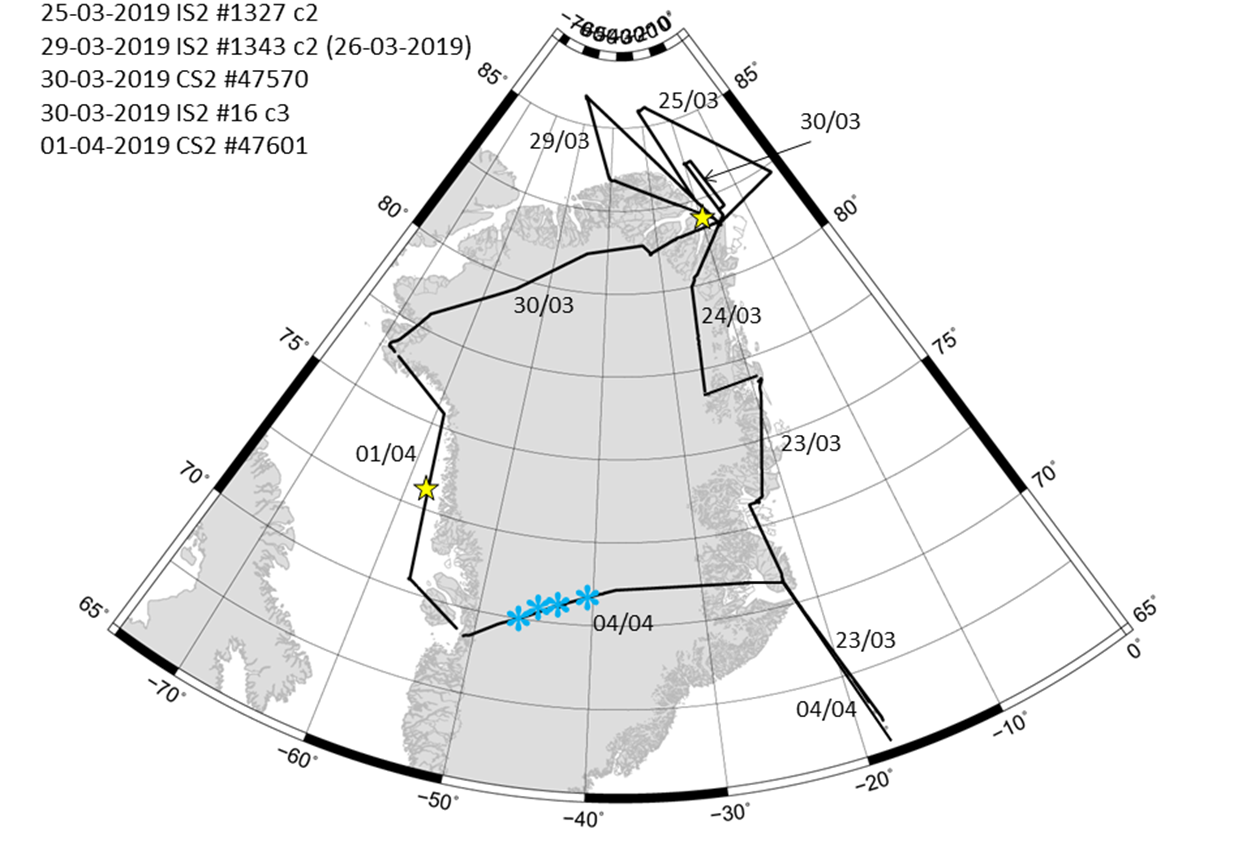 Figure 1: Overview of the flight tracks from the CryoVEx/ICESat-2 2019 airborne campaign. Yellow stars marks satellite passage time on the day of flight and blue snowflakes mark the in situ sites. Summary of operationThe CryoVEx/ICESat- 2 2019 airborne campaign, basically circumnavigated Greenland north of 70°N, see flight lines in Figure 1, with about 30 flight hours.The campaign took place March 23 – April 4, 2019. The Norlandair Twin Otter (reg: TF-POF), which is the same aircraft as used throughout previous CryoVEx campaigns, was chartered. The instrument installation and test flights took place in Akureyri, Iceland, March 21-23, following the general instrument certification for the aircraft obtained in 2006 (Hvidegaard and Stenseng, 2006). Unfortunately the weather was not favorable, and included quite a few weather days where it was not possible to fly. Station Nord was experiencing snow and white out, whereas weather days in Ilulissat was due to heavy cross-winds on the runway, and rain followed by freezing. The coincident flight with AWI Polar-6 was originally planned out of Station Nord. Due to restrictions flying directly from Svalbard to Station Nord, this had to be cancelled in advance. As an alternative the team tried to do a coincident underflight of ICESat-2 while Polar-6 was based in CFS Alert and CryoVEx team was based in Station Nord. Due to weather it was not succeeded. Luckily, the weather was favorable and all planned flights were achieved within the estimated time. The flight altitude during survey is typically 300 m agl, limited by the range of the laser scanner, and the nominal ground speed is 135 knots. The aircraft is equipped with an extra ferry tank permitting longer flights (5-6 hrs), and an autopilot for better navigation accuracy. In good conditions the across-track accuracy is down to a few meters using a custom-made navigation system connected to geodetic GPS receivers. Calibration flights of the instruments over buildings and runways were performed whenever possible. For a more detailed description see Section 5.3 and 5.4. The airborne science team consisted of Henriette Skourup (HSK), Alessandro Di Bella (ADIA) from DTU Space, Alex Coccia (AC) from MetaSensing, and Tânia Casal (ESA). The in situ team consisted of Andy Shepard, Anna Hoggs, Ines Otosaka,  … Adriano, Fernando, Sebastian B. Simonsen. An overview of the flights is found in Table 1 and 2 along with a detailed “day-to-day”-report in Section 2.1. Operator logs and detailed plots of flight tracks are provided in Appendix 10. Table 1: Overview of CryoVEx/ICESat-2 2019 flightsDay to dayThe airborne part of CryoVEx/ICESat-2 2019 campaign progressed as follows:March 20 	HSK, ADIA Copenhagen -> AkureyriMarch 21-22 	Installation, Norlandair Hangar. Power rack cannot start up using 220V only aircraft power 28V. Prep new metal …. Tânia stuck in RekjavikMarch 23 	Tânia arrives in the morning. Test flight at noon. Akureyri -> Danmarkshavn via Constable Pynt. Too low clouds to measure Walterhausen glacier and ice sheetMarch 24 	Standby in the morning. ETD 15.00 Danmarkshavn to Station Nord. Directly west to intercept line WALTH2 – NE2. Measure on the ice sheet to Station Nord. Some drift on the surface.March 25 	Clear sky, -32C, calm. Flight ICESat-2 # 1327 almost on the line outside STN at the IS2 passage time. Measure northern (F2-F1) and eastern part (F1-STN) of triangle. AWI Polar-6 arrive at CFS Alert.March 26-27 	grounded due to snow and low visibility. Polar-6 grounded due to weather. The icebridge in Nares Strait collapsed and open water outside the station. March 28 	-30C, no snow, … Weather improved STN. Predictions area for planned coincident flight with AWI looks bad with snow and low clouds. AWI next … cancelled the flight of the dayMarch 29  	Delaying flight to 1600 UTC to wait for Polar-6. Flight along ICESat-2 track #1343 … AWI had to cancel due to weather.March 30 	Clear sky, -30C at STN. Flying a short flight following CS2 #47570 and IS2 #16 out of station nord. Passage times outside the … TAB open within flight hours of Operation Northern Falcon (Ilusion) 1100-1700 UTC. Flight STN to TAB following Hagen Glacier and NORT6-1. Arriving TAB. (Opening of TAB 1.600 USD/hour). In situ team at T35. No heating of the iMAR 110V, TO in hangar.March 31 	Day off due to closure of the airport. In situ team survey T9 and T12.April 1 	TAB to JAV following CS2 track #47601. Change power supply for screen to pilots. Were at position … by the passage time of CS2 (14:48 UTC). Skipped Disko Island flight due to time and low clouds in the region. The afternoon flight planned for the EGIG line was cancelled due to heavy cross-winds at the runway (already marginal for the landing)  April 2-3 		No flying due to weather. April 2 windy, rain and +5C  - risk of icing. April 3 snow and windy. April 4 		Snow and wind in the morning. EGIG line T1-T41 in the afternoon in clear conditions at the ice sheet. In situ team at T21 with corner reflectors. Five overflights of the site en route CNP. Arrive at midnight local. Deinstall the instruments 4 hours. April 5 	SSIM, ADIA and HSK AEY-CPHHardware installationThe hardware installation in the Norlandair Twin Otter (TF‐POF) consisted of the following instruments:MetaSensing Ka-band radar altimeter KARENESA Ku‐band interferometric radar ASIRASDTU Space Airborne Laser Scanner (ALS) of the type Riegl LMS Q‐240i‐60Three geodetic dual‐frequency GPS receivers of type Javad Delta (AIR1-4), where AIR4/AIR3 was used to support ASIRAS time taggingAn Inertial navigation system (INS) of the type Honeywell H‐764GAn Inertial navigation system (INS) of the type iMARAn integrated NovaTel GPS-INS system to support KARENCameras (GoPro3 and GoPro7) for vertical and slant looking imagesThe KAREN sensor was for the first time successfully tested during CryoVEx/KAREN 2016 fall campaign (Skourup et al., 2017a). Since then, the horn antennas, have been replaced with new Microstrip patch array antennas, see Figure 2. The installation was similar to CryoVEx/KAREN 2017 campaign (Skourup et al., 2019). To avoid shadow effects from the hull of the aircraft the ALS was tilted slightly backwards. The Ka-band altimeter was fitted into the rear ASIRAS rack. A dedicated GPS-INS is used by the Ka-band altimeter for post processing, and it is installed in the rack together with the control unit. The installation of the ASIRAS system was identical to the setup used throughout the previous CryoVEx campaigns (e.g. Skourup et al., 2013). Due to problems with PC2 during previous campaigns, ASIRAS had been modified before the campaign to rely on only PC1, leaving it with only option to measure in Low Altitude Mode (LAM). A Javad Delta receiver AIR4/AIR3 was used to support ASIRAS. The bottom view of the aircraft is shown in Figure 4, with the external ASIRAS antennas at Ku band, and the KAREN sensor at Ka band contained in the hatch.Three geodetic dual-frequency GPS receivers (AIR1, AIR2 and AIR3/AIR4), mounted to log precise aircraft positioning, were connected to two separate GPS antennas (“front” and “rear”) through antenna beam splitters. The GPS antennas are permanently installed on TF-POF. Information about the antenna constellation is provided below: Front antenna:AIR2 AIR3 from 24-03-2019AIR4 until 23-03-2019Rear antenna:AIR1The logging rates of the AIR2 and AIR3 were 1 Hz, whereas AIR1 and AIR4 (has not been downloaded as it broke) was logging at 2 Hz. The higher logging rate for AIR1 was chosen to obtain a higher precision for the on-board navigation system. AIR4 was also used to support ASIRAS time tagging. Offsets between GPS antennas and ASIRAS/ALS reference points are given in Table 2.To record the attitude (pitch, roll and heading) of the aircraft, two inertial navigation systems (INS) were used. The primary unit is a medium grade INS of type Honeywell H-764G. This unit collects data both in a free-inertial and a GPS-aided mode at 50 Hz. Specified accuracy levels in roll and pitch are better than 0.1˚, and usual accuracy is higher than this. A new super-precise INS strap-down unit purchased from iMAR, which has the potential to measure the gravity field, was installed in the cabin next to the front operator seat, see Figure 3. The Honeywell INS was connected to the rear antenna. The iMAR was connected to the front GPS antenna. The setup of the instruments in the aircraft is shown in Figure 3 and pictures of the various instruments are shown in Figure 4-7. Table 2: The dx, dy and dz offsets for the lever arm from the GPS antennas to the origin of the laser scanner, the back centre of the ASIRAS antenna (see arrow Figure 3), and the KAREN reference point.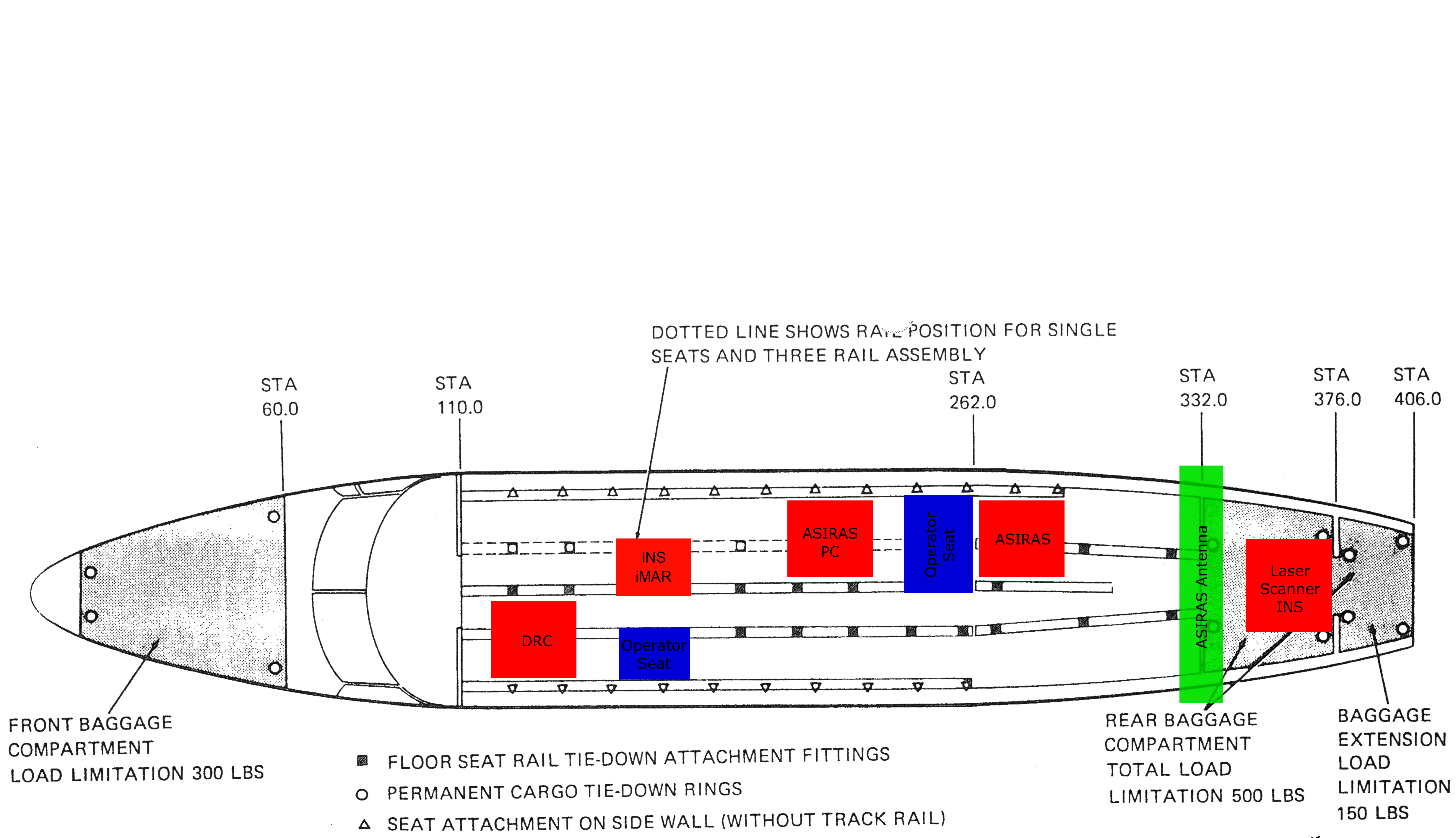 Figure 3: Overview of instrument setup in the TF-POF Twin Otter aircraftOverview of acquired data Data from the various instruments were acquired where feasible, considering the limited height range of the ALS system and the weather. An overview of all acquired data is listed in Table 3.The sampling frequency of the KAREN sensor was set to 25 MHz corresponding to one sampling each ~30cm on the ground. The high sampling frequency results in a large amount of 360 GB of raw data per hour, plus a few MB of navigation data (dedicated GPS/IMU module). Acquisitions have been manually started and stopped by the operator according to the area which was flown; data sets of typically ~10 minutes or ~20 minutes duration have been logged. At the end of the campaign the raw data amount is ~6 TB. During the flight and at the end of each acquisition day a quick data look was performed on randomly selected dataset to assess the quality and eventually adjusting the Pulse Repetition Frequency (PRF) according to the flight altitude.   As described in Section 3, ASIRAS could only measure in in Low Altitude Mode (LAM), due to the decoupling of PC2. This allows flight at an altitude of 300 m, which is within the operational range of the ALS system and a relative low data volume of about 28 GB per hour. A total of 567 GB raw ASIRAS data were collected during the CryoVEx/ICESat-2 2019 campaign. The data were stored on hard discs as ASIRAS level 0 raw data in the modified compressed format (Cullen, 2010).In general, the ALS worked well. During all flights the last pulse option was used, to avoid internal reflections of the aircraft fuselage due to the limited space. The data volume obtained by the ALS is about 250-300 MB per hour, which is a relative small amount, when compared to the ASIRAS data volume. During the campaign a total of 32.8 GB ALS data was acquired.The airborne GPS units logged data internally in the receivers during flight, which were downloaded upon landing on laptop PCs. The GPS reference stations listed in Tables 3 are described in further detail in Section 5.1. Despite the limited space in the instrument bay, it possible to mount a nadir-looking GoPro camera next to the KAREN sensor, however with limited field of view. Additional slant looking GoPro was mounted on a rear window in the cabin. These images were only acquired for sea ice flights. For a more detailed description of images, see Section 5.5.Table 3: Data acquisition overview from CryoVEx/ICESat-2 2019 campaign 1) Stopped before on ground, probably due to loss of satellites, as the rear antenna cable was out of order2) In DASIN(dx) or ASIN(dx) or DACOS(dx) or ACOS(dx), DABS(dx).gt.1.0 (dx=-0.1683593620398824d+01).  Error occurs at or near line 239 of _MAIN__3) Screen froze, restart EGI at the beginning of the flight (GAP 8.1741972-8.2612325)4) Stopped before end of flight at 11:44:59 UTC (On ground 13:35:00)5) Started 11:15:07.0000 take off 11:03 ?!?AIR4 was not downloaded as it brokeData handling The data processing is shared between MetaSensing (MS), the Alfred Wegener Institute (AWI) and DTU Space. Both KAREN and ASIRAS data are processed using GPS and INS data supplied by DTU Space to ensure a consistent baseline, which is possible as all the instruments are flown on the same platform. GPS differential positioning and combined INS-GPS integration is performed at DTU Space followed by processing of laser distance measurement into elevation above a reference ellipsoid. The KAREN data is primarily processed by MS with input and expert knowledge from AWI. The ASIRAS data was processed by AWI using standard procedures.GPS and INS dataThe exact position of the aircraft is found from kinematic solutions of the GPS data obtained by the GPS receivers installed in the aircraft, see Chapter 3. Two methods can be used for post-processing of GPS data, differential (DIF) processing and precise point positioning (PPP). Whereas the first method uses information from reference stations in the processing procedure, the PPP method is only based on precise information of satellite clock and orbit errors. A Javad Maxor Receiver (REF1) with internal antenna and logging rate 1 Hz were used as base station. The base station was mounted on DTU Space small tripods (vertical height 12 cm). However, the reference points were generally not marked, and thus the reference stations were not placed at the exact same position for the different flights, and a reference point has to be calculated for each flight. The post-processing of GPS data for both campaigns has just been finalized at DTU Space.The position and attitude information (pitch, roll and heading) is measured with the Honeywell (H-764G) and iMAR inertial navigation systems. A dedicated GPS-INS is used by the Ka-band altimeter for post-processing. Airborne Laser Scanner (ALS)The RIEGL LMS Q‐240i‐60 laser scanner uses 4 rotating mirrors, which results in parallel scan lines on the surface with a maximum scan-angle of 60˚.  The ALS operates with wavelength 904 nm, which is expected to reflect on the air-snow surface. The pulse repetition frequency is 10,000 Hz and the ALS scans 40 lines per second, thus the data rate is 251 pulses per line. This corresponds to a horizontal resolution of 0.7 m x 0.7 m at a flight height of 300 m and a ground speed of 250 kph. The across-track swath width is roughly equal to the flight height, and the vertical accuracy is in the order of 10 cm depending primarily on uncertainties in the kinematic GPS-solutions. The raw logged files with start /stop times are listed in Appendix 11. The ALS data were pre-processed during the campaign to ensure a high quality and to prevent any problems with the instruments.Calibration of ALS misalignment angles between ALS and INS can be estimated from successive overflights from different directions of the same building, where the position of the corners is known with high precision from GPS measurements. For this purpose buildings in Akureyri and at Station Nord have been measured, see example of overflight of calibration building (called Ebbes Koldhal) in Figure 8. Calibration maneuvers were carried out, as listed below:•	23-03-2019 DOY 82	Akureyri, Iceland •	25-03-2019 DOY 84 	Station Nord, GreenlandASIRASThe ASIRAS radar operates at 13.5 GHz with footprint size 10 m across-track and 3 m along-track at a standard flight height of 300 m. The range resolution for ASIRAS is 0.1098m. ASIRAS specifications are provided in Table 4. An overview of the acquired ASIRAS log-files together with start/stop times, range window and number of pulses are listed in Appendix 12.  The raw data has been shipped to AWI for further processing, and GPS/INS data solutions for priority flights March 25 and April 4 (Section 7) are ready and provided to AWI.Table 4: Specifications of ASIRAS and KAREN at 300m flight altitude above the surface KARENThe KAREN airborne instrument is an interferometric frequency modulated continuous wave (FMCW) SAR altimeter working at the Ka-band with central frequency of 34.525 GHz. The sensor operates with FMCW radar modulation in interferometric mode (SARIn), with one transmitting antenna and two receiving antennas. Radiation characteristics of the patch antennas include a gain of 22 dBi and a 3dB aperture of 15° x 4.6° (along track and cross track).  The processed multi-looked data corresponds to an along- and across-track footprint size of 5 m (100 looks) and 12 m, when flying at 300 m AGL, respectively. The vertical resolution is 0.1650 m when transmitting 600 MHz of bandwidth (tunable).  KAREN specifics are provided in Table 4. An overview of the acquired data is provided in Appendix 13. The name of each file represents the date and starting time of the acquisition. For each acquisition the file size and some additional notes are given, such as duration of acquisition, altitude of the aircraft during the acquisition and area of interest.  Figure 9 shows some plots generated in-flight during acquisitions for quick-data analysis purposes: raw data, Range Doppler maps and backscattering profiles, for both receiving channels, together with a coherency map are given. During the campaign, an anomaly has been found on one of the two sampling channels. Within each acquisition after some time one ADC randomly introduced some “out of range” samples (see Figure 10). These were the cause for some deteriorating quality of the data (see Figure 11).The issue has been solved in the processing phase, by introducing an extra step with respect to the standard processing chain. The aim is to “filter out” the samples out of range in the faulty channel and substituting them with an interpolated value. A comparison analysis on the data collected by the two separate channels showed good results after the correction step has been implemented (see Figure 12). In Figure 13 an example of KAREN processed profile is given as a reference, acquired on the 25th of March 2019. Calibration and absolute heights of ASIRAS and KARENTo obtain absolute surface heights from ASIRAS and KAREN an offset needs to be applied to account for internal delays in cables and electronics, see Sections 5.4.1 and 5.5.1. As the offset is dependent on the choice of retracker it has not been applied in the final Level 1b processing.  The offset is estimated by comparing ASIRAS and KAREN surface heights to surface heights obtained by ALS over a surface, where both the radar and the laser are known to reflect at the same surface.  Such measurements are typically obtained by overflights of runways. Different biases apply for the different aircraft installations, see Section 3. The runway overflights performed during CryoVEx/ICESat-2 2019 campaign is listed below:25-03-2019 DOY 84 	Station Nord04-04-2019 DOY 94 	Ilulissat, GreenlandCamera To complement the analysis of KAREN, ASIRAS and ALS data over sea ice high resolution images are collected along the flights. A nadir looking GoPro3 camera was installed in the baggage compartment with limited field of view due to the limited space. A slant looking images were obtained using a GoPro7 camera. The camera was mounted in the rear starboard window in the cabin. During ESA CIMR campaign in March it was found that GoPro7 was more prone to cold temperatures. Both cameras were remote controlled and time tagged using the internal camera clock. By combining the time tag of the images with GPS data the images can be geo-located along the flight lines. An overview of the properties of the cameras is given in Table 5 and examples are shown in Figure 14.  GoPro3, nadir photos23-30/03/2019 → Pics time = UTC+11-4/04/2019 → Pics time = UTC+2GoPro7, off-nadir photos (right side w.r.t. flight direction)Pics time = UTCTable 5: Overview of camera types and settings.The EGIG line The CryoVEx April 2019 land ice field team visited 4 field sites along the EGIG line in Greenland. The overall aim was to sample different snow conditions on the Greenland ice sheet, namely the dry snow zone, the percolation zone, and the ablation zone. The science experiments conducted aim at informing how different snow conditions affect the altimeter echo. These in-situ measurements will help the validation and interpretation of airborne data collected by DTU Space and space-borne altimeters (CryoSat-2, IceSat-2, Sentinel-3 and AltiKa) flying over the EGIG line.In situ observationsA map of the field sites is shown in Figure 15 below.The information listed below provides a general schedule for the land ice field campaign in Spring 2019 on the Greenland ice sheet (Table 6).Table 6: Overall schedule of the 2019 campaignThe following locations (Table 7) were visited during the field campaign and the experiments conducted at each site are listed in Table 8.Table 7: Overview of CryoVeX 2019 EGIG site locationsTable 8: Overview of acquired data at the T-sitesFirn coresFour shallow firn cores to directly measure the density of the top ~3 metres of snow were collected during the 2019 Spring campaign.A coring system with a drill barrel of 9 cm diameter was used to extract ice cores down to ~6 m to obtain snow density and stratigraphy. Once extracted, the ice cores were stored in an ice core box and were taken to Ilulissat where detailed stratigraphy analysis of the ice cores was performed by illuminating the ice cores and taking photographs to identify the snow and ice layers. Magnaprobe To measure the depth of the first ice layers and investigate the spatial variability of the snow conditions around each sites, snow depth measurements were recorded using the magna probe lent by the Norwegian Polar Institute. The magna probe records the snow depth, GPS position and time of the measurement and can measure a depth up to 120 cm. An example of the data collected is shown on Figure 16.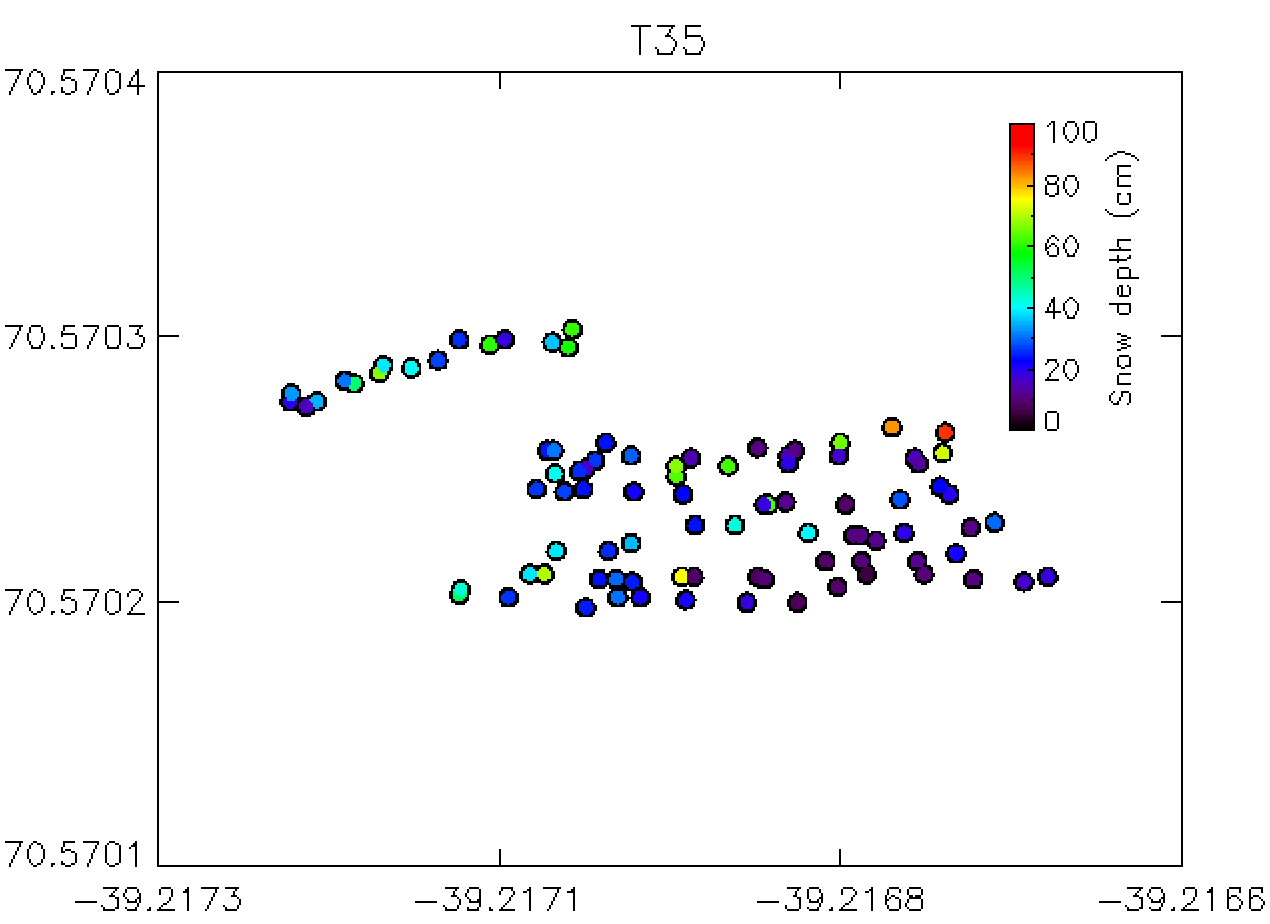 Figure 16: Snow depth measurements recorded with the magna probe at T35RadarStatic radar measurements were acquired at each site at both Ka and Ku-band using a radar built by CReSIS and a kinematic test was carried out at T21 over ~1.2 km.Corner reflectorsThree corner reflectors (one for Karen and two for ASIRAS) made in aluminum by MetaSensing were laid out on the snow surface to act as a strong surface scattering horizon. Figure 17 below shows the setup of the corner reflectors.We set the metal plate corner reflectors out at T12 on 4th April 2019. The corner reflector for Ka-band was fixed on a tripod while the two Ku corner reflectors were laid out on the snow. The height above the snow surface at which the corner reflectors were placed is given in Table 9.Table 9: Corner reflectors site informationPriority flightsFlights on acquired on the EGIG line flight on April 4 and ICESat-2 underflight on March 25 following ICESat-2 orbit #1327 cycle 2 has been given priority to be quickly processed. Both flights include runway overpasses (see Section 5.5). INS and GPS data have been delivered to support KAREN and ASIRAS processing, and first look of ALS data is provided in Figure 15 and 16.ConclusionThe CryoVEx/ICESat-2 2019 Arctic campaign has for the first time collected data along ICESat-2 ground tracks. Two near-coincident ICESat-2 tracks and two CryoSat-2 ground tracks over sea ice in the Wandel Sea north of Station Nord and in the Baffin Bay were underflown representing different sea ice types and settings.  The flights were coordinated with large scale in situ work along the EGIG line on the Greenland Ice Sheet.  Due to weather it was not possible to make direct underflights over the Greenland Ice Sheet, but the EGIG line is unique as it has several crossings of multiple altimetry missions including ICESat-2, CryoSat-2, Sentinel-3 and SARAL/AltiKa.During the campaign data was acquired with MetaSensing’s Ka-band radar KAREN, ESA’s Ku-band radar (ASIRAS) and high-resolution near-infrared airborne Laser Scanner (ALS). Combined GPS and INS post-processed data has been delivered for the priority flights (March 25 and April 4) to support further processing of KAREN, ASIRAS and ALS. First results of post-processed ALS data are of high quality. The consequences of a small issue found during the campaign in one of the two sampling channels of the KAREN instrument have been minimized in the processing phase, at the end the data quality is not different for the two channels.  Despite several weather days the CryoVEx/ICESat-2 2019 campaign was successfully concluded and the data adds unique measurements to validate ICESat-2 and CryoSat-2. The results will assist on-going calibration and validation activities and support decision-making of future dual frequency satellite missions.ReferencesCullen, R.: CryoVEx Airborne Data Products Description, Issue 2.6.1, ESA, Ref. CS-LI-ESA-GS-0371, 2010Hvidegaard, S. M., H. Skourup, J. Wilkinson, R. Ladkin, and R. Forsberg: ICE-ARC airborne campaign 2015 - Data collection and processing report, June 2017.Hvidegaard, S. M. and L. Stenseng: Test of ASIRAS installation in Air Greenland Twin-Otter. Field Report, National Space Center, 2006H. Skourup, S. B. Simonsen, A. Coccia, and R. Forsberg:  ESA CryoVEx/KAREN 2016 campaign - Airborne field campaign with Ku/Ka-band radar, and laser scanner. Data Acquisition Report, National Space Institute (DTU Space), Technical University of Denmark, February 2017APPENDIX Operator logs DOY 082, March 23, 2019: Test flight, CAL AEYALS:	EGI aligned1308	Start taxi132855	Start scan file1332	Building overflight N-> S1335	Building overflight E-> W1344	Building overflight N-> S	KAREN problems finding satellites1350	On groundASIRAS:Test on ground ASIRAS (no HPA)1311 	Take off		iMAR looks OK		only GoPro3 at 2s interval		No ASIRAS1352 	LandingDOY 082, March 23, 2019: AEY-CNP, CNP-DMHALS:1506	Take off AEY	No surveying	AIR2 no satellites	Switch AIR2/AIR4 on rear splitter1710	On ground CNP1738	Take off CNP	Running GPS, EGI and iMAR	Very low clouds Walterhausen Glacier – no go2018	On ground DMHASIRAS:No ASIRAS or No GoProDOY 083, March 24, 2019: DMH-GrIS -STNALS:Before flight changed rear GPS antenna ta splitter cableAIR4 not working, power connector in GPS brokenAIR3 setup to support ASIRAS	iMAR not logging for 10 min before flight1539	Take off DMH1633	on the line (WALTH2-NE2)163815	New scanner file1640	ASIRAS logging173509	New scanner file, set to last pulse TS1180730	New scanner file, over land1856	On ground STNASIRAS:Start up with no ASIRAS as AIR4 supporting ASIRAS is not working properly.Found a difference between PC1 and UTC time (ASIRAS UTC time = ASIRAS PC1 time + 1h 7m 56s). Below, UTC time is used1535 	Take off	iMAR position LED always yellow/red, maybe not aligned for long enough? Or is it expected due to high latitudes?		Only GoPro3 (2s interval)		ASIRAS no calibration1641		start A190324_00 (ASIRAS)1739		start 011856	LandingDOY 084, March 25, 2019: STN-IS2(1327c2)-F2-F1-CAL-STNALS:	Start up system using ground power0806	Take off	New scanner file	Navigation system not ok0810	ICESat-2 passage time	INS frozen – reboot, OK0848	Navigation system ok	Suspect the power supply to be broken0903	Some small refrozen leads091015	New scanner file0926	Poor visibility N84	Many leads	Strong headwinds100909	New scanner file1012	N85° 25 break track	Go to F21013	Teardrop1020	F2	Low thin clouds1033	Big lead with thin ice1045	Huge area of thin ice111100	New scanner file1216	EOL F1121615	New scanner file1259	Crossing icedivide	Rubble field1308	New scanner file1316	Runway overflight N -> S1319	Runway overflight S -> N1324	Building overflight W-> E1328	Building overflight S-> N1335	On groundASIRAS:Found a difference between PC1 and UTC time (ASIRAS UTC time = ASIRAS PC1 time + 1h 7m 58s). Below, UTC time is usedIS2+CS2 sea ice flight0806		Take off		iMAR position led always yellow/red		Start GoPro3 at 5s interval		ASIRAS no calibration0815		start A190325_00 (ASIRAS)0918		start 011018		GoPro3 switched back to 2s interval1018		GoPro7 turned on to 2s interval (found a way to mount it 		inside)1019		start 021121		start 031221		start 04 (end of record there should be the runaway 		overflight)1319		start 05 (short record, probably not useful)		iMAR files seem to be named  from "000" to "007", 		instead of date and time, something with the GPS (ask 		Tim) 1335 	LandingDOY 088, March 29, 2019: STN-IS2(1343c2)-STNALS:1543	Turn on engine	Power off when switching from 1 -> 2 engines	Restart system1604	Taxi1610?	Take off Station Nord	No measurements on route STN-WP1174200	New scanner file1744	WP1	Scanner set to TS11747	New scanner file1759	Transition zone1801	WP21804	The first leads1817	WP3, some haze	@N85 04.10 clear sky1833	WP41852	WP5, 85N	Teardrop	Measuring WP5-STN190000	New scanner file193000	New scanner file2020	85% battery blinking, “OK” not green2026	New scanner file2033	Rubble fields2044	Land2058	Fjord ice/sea ice2125	On ground STN	Stop scanner	Battery dead before download finishedASIRAS:ASIRAS UTC time = ASIRAS PC1 time + 5s. Below, UTC time is used1600 	Take off		iMAR position led always yellow/red1739		Start both GoPros at 2s interval1740		ASIRAS LAM calibration (_00)1747		start A190329_00 (ASIRAS)1855		start 011954		start 022054		start 032119 	stop recording		iMAR files back to be named date and time?		LandingDOY 089, March 30, 2019: STN-IS2(16c3)-CS2(47570)-STNALS:	Power system turned off even though ALS, heater and iMAR was switched off0807	Taxi0810? 	Take off	TS1 0819	New scanner file	On CryoSat line0835	On line IS1-IS20844	IS20915	Break the line091700	New scanner file0920	Crossing line CS2-CS3	@ N83 38.290923	On line CS2-CS31001	Rubble fields1015	CS31022	Stop scanner1024	On ground STNASIRAS:ASIRAS UTC time = ASIRAS PC1 time + 6s. Below, UTC time is used0800 	Take off	iMAR position led always yellow/red0821 	Start GoPro3 at 2s interval0822	ASIRAS LAM calibration (_00)0824	start A190330_00 (ASIRAS)0828 	Start GoPro7 at 5s interval, internal GPS option enabled0916 	turn back, tear drop towards second line0923	start 010945 	iMAR message "status of IMU invalid has changed"  (x2)0948 	PC1 crash, restarted (coincident with Alex switching off 	Karen, although shouldn’t be related)0951	start 021016 	stop recording1017	Landing LAM calibration (_01)1022 	stop GoPro31025 	stop GoPro71025 	Landing1030 	GPS off right after landing, rack battery didn't work!1030 	iMAR stop recording, as no GPS available	DOY 089, March 30, 2019: STN-HAGF2-NORT6-NORT1-TABALS:1054	System on1101	Taxi1103 	Take off113800	New scanner file1144	HAGF21207	NORT6	Teardrop1210	NORT6 crossing1219	NORT5 close to nunatak1221	Land123700	New scanner file1306	NORT4	Drifting snow on surface133900	New scanner file1411	NORT31433	NORT2144100	New scanner file1507	85% Battery blinking on power rack1522	NORT11529	Of the ice, stop survey 1604	On ground TABASIRAS:1105 	Take off		iMAR position led always yellow/red		No GoPros, land ice1140		ASIRAS LAM calibration (_02)1141		start A190330_03 (ASIRAS)1141 	No GPS signal for ASIRAS, check software and cables, 		ASIRAS and PC1 restarted (found out it was a faulty cable connection)		03 and 04 records not valid1154		start 051256		start 061402		start 071508		start 081528		start 09 (very short and out of range window,		probably not valid)1530		Landing LAM calibration (_03)1531 	ASIRAS off?		Landing?		GPS off right after landing, pilot suddenly shut off power 		and rack battery didn't work!?		iMAR stop recording, as no GPS availableDOY 091, April 1, 2019: TAB-CS2(47601)-JAVALS:1230	Engine on1239	Taxi1245	Take off134915	New scanner file1351	CS11418	First thin leads1421	Frost flowers1426	Huge area of thin ice1439	CS2144230	New scanner file1448	CS2 passing @ N73° 16 W57° 521530	CS31534	Snow1538	Climbing ~600m1546	Descending ~300m154800	New scanner file1610	Break the line @ N70° 22	Right turn1612	Crossing the line C3-C41613	Inbound JAV1614	Stop surveying1715	On ground JAVASIRAS:ASIRAS UTC time = ASIRAS PC1 time + 8s. Below, UTC time is used1220		Start iMAR logging, but PC went in stand-by (no aircraft power available and power rack battery down + could 		not get in the aircraft due to refueling operations)1230		iMAR GPS on, logging should be good from here on1245 	Take off		iMAR position led switches between green, yellow and red1348		ASIRAS LAM calibration (_00)1351		start A190401_00 (ASIRAS)13:53		Start GoPro7 at 5s interval, internal GPS option enabled13:54 	Start GoPro3 at 2s interval14:54		start 0115:30		start thick clouds15:37		climbing to ~700m15:54		start 0216:09 	stop recording16:10		Landing LAM calibration (_01)16:24 	stop GoPro716:25 	stop GoPro317:15 	LandingDOY 094, April 4, 2019: JAV-EGIG(T1-T41)-CNPALS:In situ team on ground at T21, Corner reflectors 5 crossings1550	Engine on1620	Taxi1613	Take off161530	New scanner file1628	Runway overflight SW-NE	On route T1163730	New scanner file1702	T1	Off the line by 2.5km	Aligning for T91720	T9, on the line	In situ team landed @T211729	T121736	T15173800	New scanner file1741	T171747	T191752	T21, in situ site1755	Crossing CR1759	Crossing CR1804	Crossing CR1809	Crossing CR, tail 2 nose1813	Crossing CR1827	T21 en route T351849	Speed increased to 150kn1856	No GPS signal rear antenna	Loose connection in splitter 1858	GPS signal rear splitter OK1859	T35	A bit off track, aligning1911	T41	Stop surveying	On groundASIRAS:ASIRAS UTC time = ASIRAS PC1 time + 15s. Below, UTC time is used1600		start iMAR logging1610 	Take off		iMAR position led mostly green		No ASIRAS calibration1615		start A190404_00 (ASIRAS)1628 	stop ASIRAS (local flight)1632		start 01 (transition water/ice)1635-41	sudden steep topography variations (out of range window several times + 2s of saturation)1642		Karen starts logging1729		start 021752		start maneuvers to align for overflight1752 	Start GoPro3 at 0.5s interval (T21, ground team overflight in G0041880-1917)1803		Start GoPro7 video (T21, got a tiny piece of NLC and ground team, ~25s)  		Second pass, manual video (got a tiny piece of NLC and ground team, ~40s)?		overflight is ~4km off track, check record 02. Aircraft turned back to survey again1827		start 03 (right before getting on the right track for overflight)1913		Landing LAM calibration (_00)?		Landing		No power at landing, only 5 minutes iMAR post-processingDOY 094, April 4, 2019: CNP-AEYNo surveying APPENDIX Overview acquired ALS data APPENDIX Overview of acquired ASIRAS data * measurement log file corrupted, time retrieved from file** record corrupted, no available data APPENDIX Overview of acquired KAREN data Table  - Acquisition overview of the 23rd of March 2019 over Akureyri. Table  - Acquisition overview of the 24th of March 2019, transfer flight to Station Nord. Table  - Acquisition overview of the 25th of March 2019, local flight over sea ice from Station Nord. Table  - Acquisition overview of the 29h of March 2019, local flight over sea ice from Station Nord. Table  - Acquisition overview of the 30th of March 2019, local flight over sea ice from Station Nord. Table  - Acquisition overview of the 30th of March 2019, transfer flight to Thule AB. Table  - Acquisition overview of the 1st of April 2019, transfer flight to Ilulissat. Table  - Acquisition overview of the 4th of April 2019, EGIG line to Constable point. 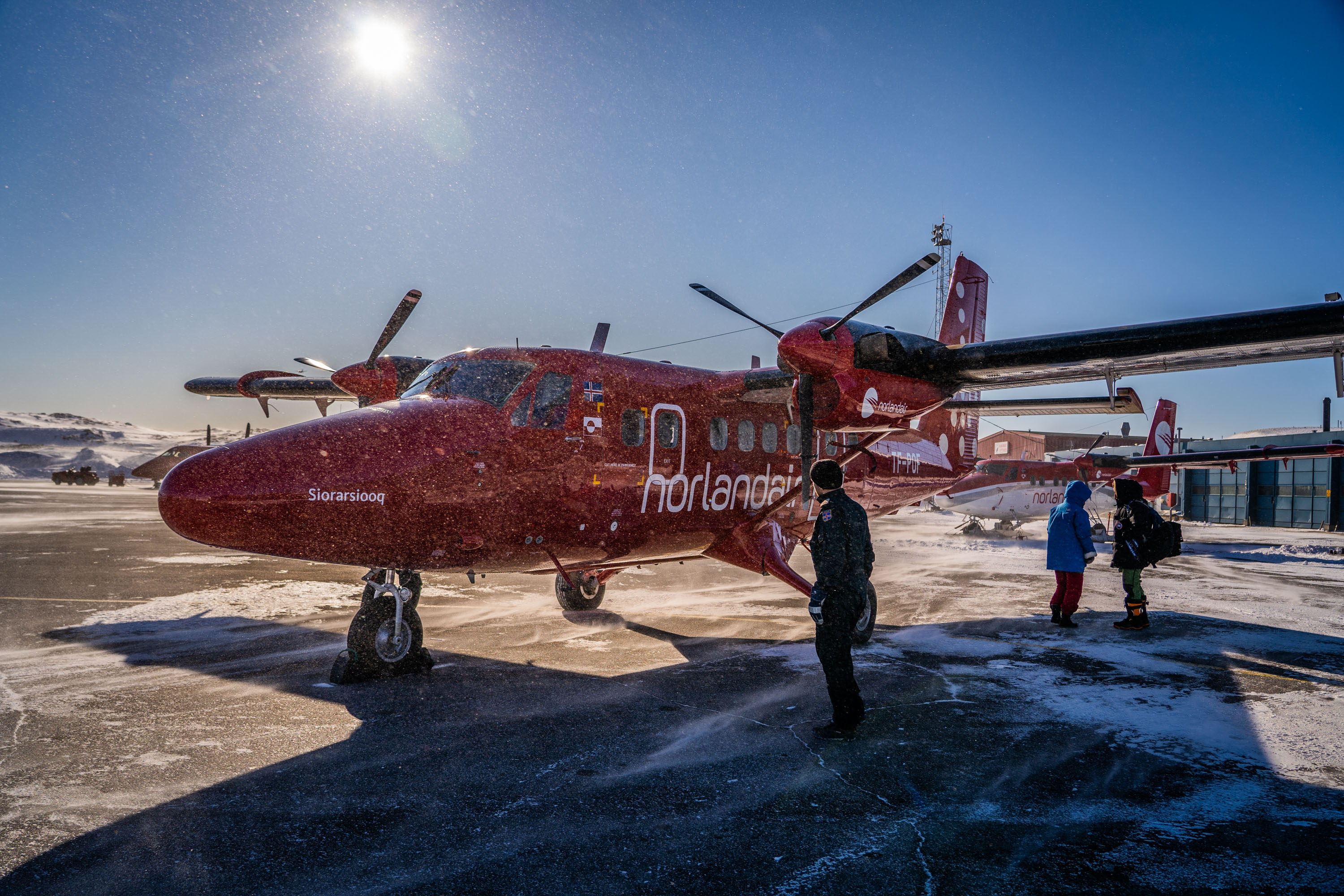 DateDOYFlightTrackTake off UTCLandingAirborneAirborneSurvey operatorDateDOYFlightTrackTake off UTCUTCAirborneaccumulated [dd:hh:mm]Survey operator23-03-201982aAEY test flight13:1013:5000:4000:00:40HSK/ADB/AC23-03-201982bAEY-CNP15:0617:1002:0400:02:44No Survey23-03-201982cCNP-DMH17:3820:1802:4000:05:24No Survey24-03-201983aDMH-STN15:3918:5603:1700:08:41HSK/ADB/AC25-03-201984aSTN-ICESAT(1327)-F2-F1-CAL-STN08:0613:3505:2900:14:10HSK/ADB/AC29-03-201988STN-ICESAT(1343)-STN16:1021:2505:1500:19:25HSK/ADB/AC30-03-201989aSTN-CS2()-IS2(16)-STN08:1010:2402:1400:21:39HSK/ADB/AC30-03-201989bSTN-HAGF2-NORT6-NORT1-TAB11:0316:0405:0101:02:40HSK/ADB/AC01-04-201991aTAB-CS2(47570)-JAV12:4517:1504:3001:07:10HSK/ADB/AC04-04-201994aJAV-EGIG-CNP16:1320:5804:4501:11:55HSK/ADB/AC04-04-201994bCNP-AEYNo Survey Total 30h 28min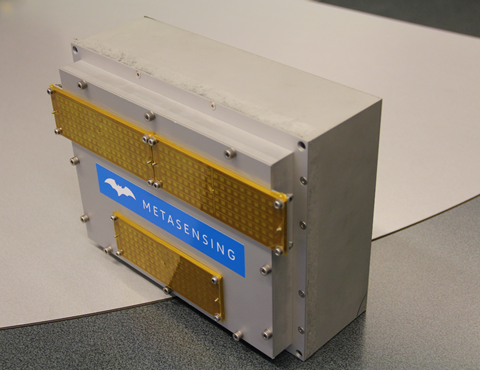 Figure 2: KAREN Radio Frequency (RF) enclosure with updated microstrip patch antennas.To laser scannerdx (m)dy (m)dz (m)from front GPS antenna- 3.60+ 0.49+ 1.58from front GPS antenna + 0.10- 0.38+ 1.42to ASIRAS antennadx (m)dy (m)dz (m)from front GPS antenna-3.37+0.47+2.005from rear GPS antenna+0.33-0.40+1.845to KAREN reference pointdx (m)dy (m)dz (m)from front GPS antenna-3.71+0.47+1.82from rear GPS antenna-0.01-0.40+1.66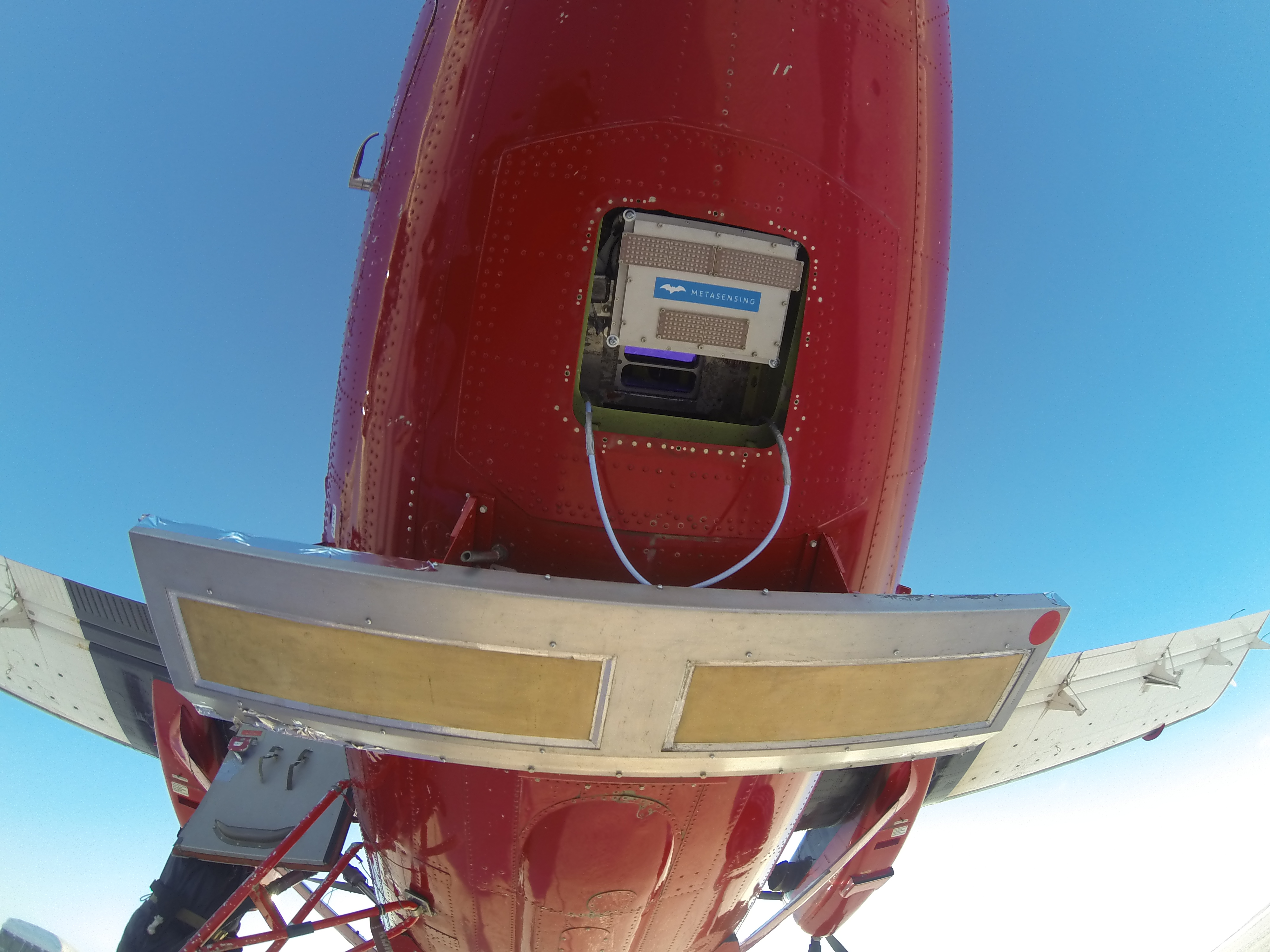 Figure 4: Bottom view of the Norlandair Twin-Otter TF-POF showing KAREN and ASIRAS antennas together with ALS and GoPro camera.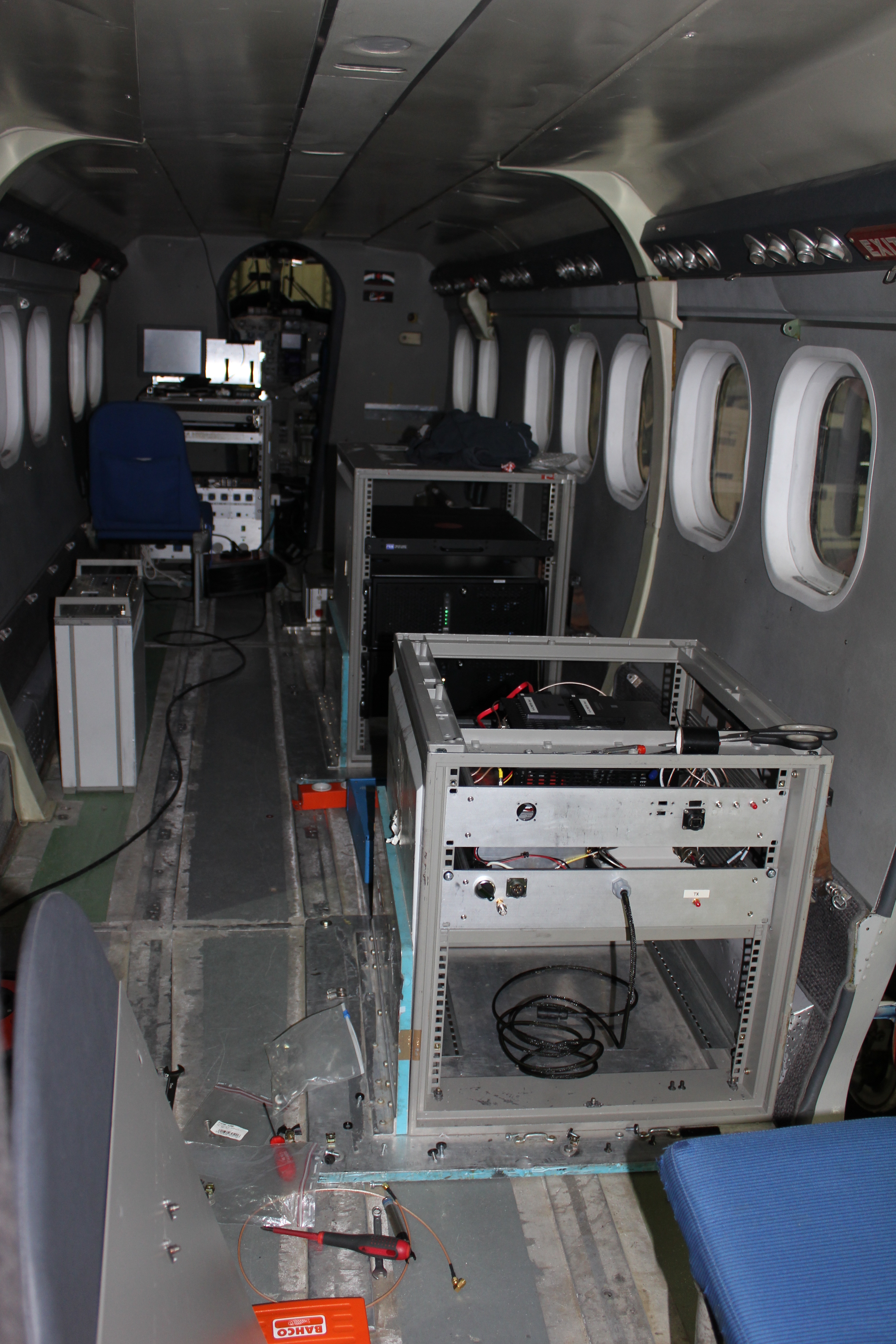 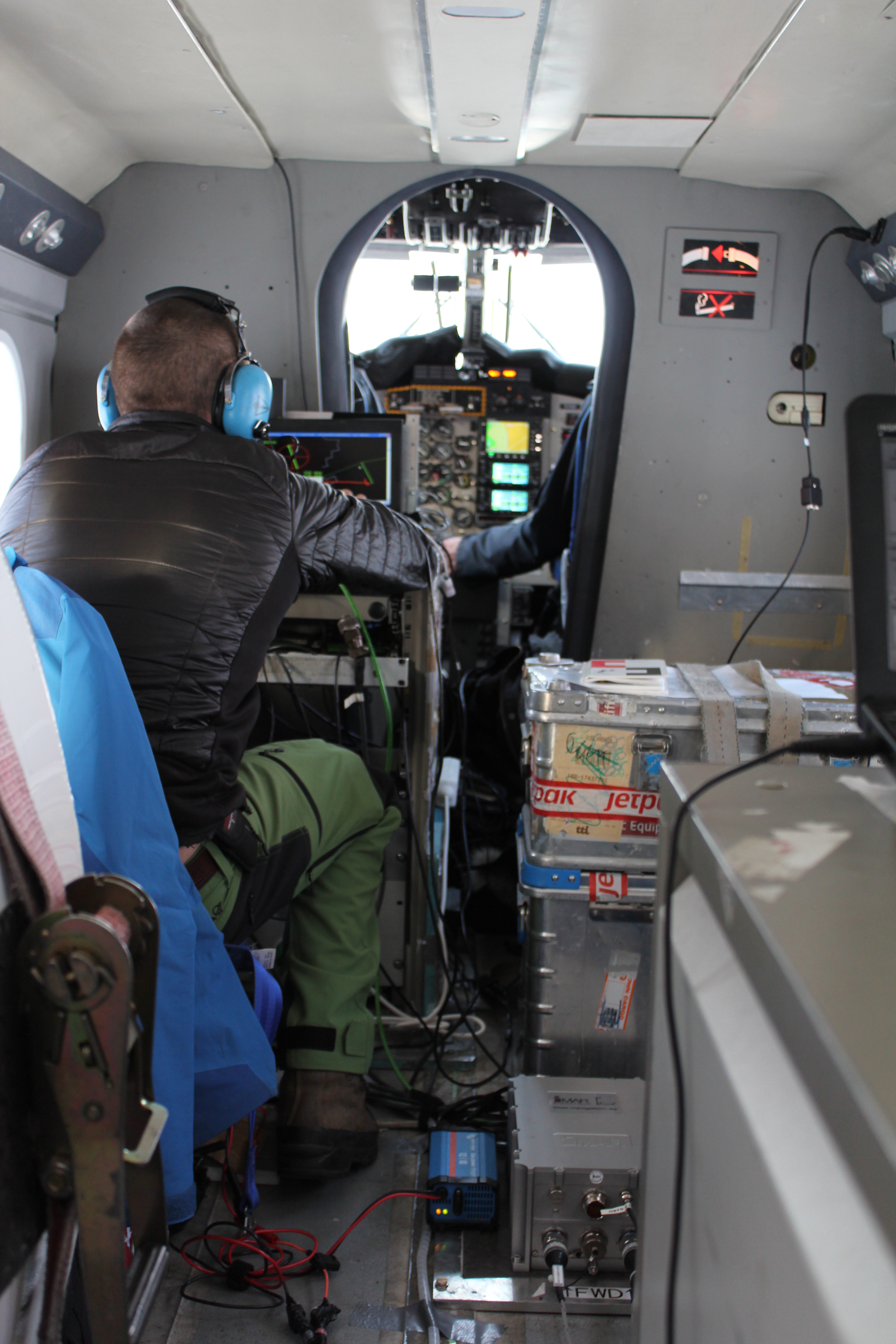 Figure 5: View of cabin in aircraft; Left picture: Rack with Ka-band altimeter (front right), rack for ALS, GPS and INS (rear left). Right picture: iMAR strap-down INS, grey box attached to the floor (lower right).Figure 5: View of cabin in aircraft; Left picture: Rack with Ka-band altimeter (front right), rack for ALS, GPS and INS (rear left). Right picture: iMAR strap-down INS, grey box attached to the floor (lower right).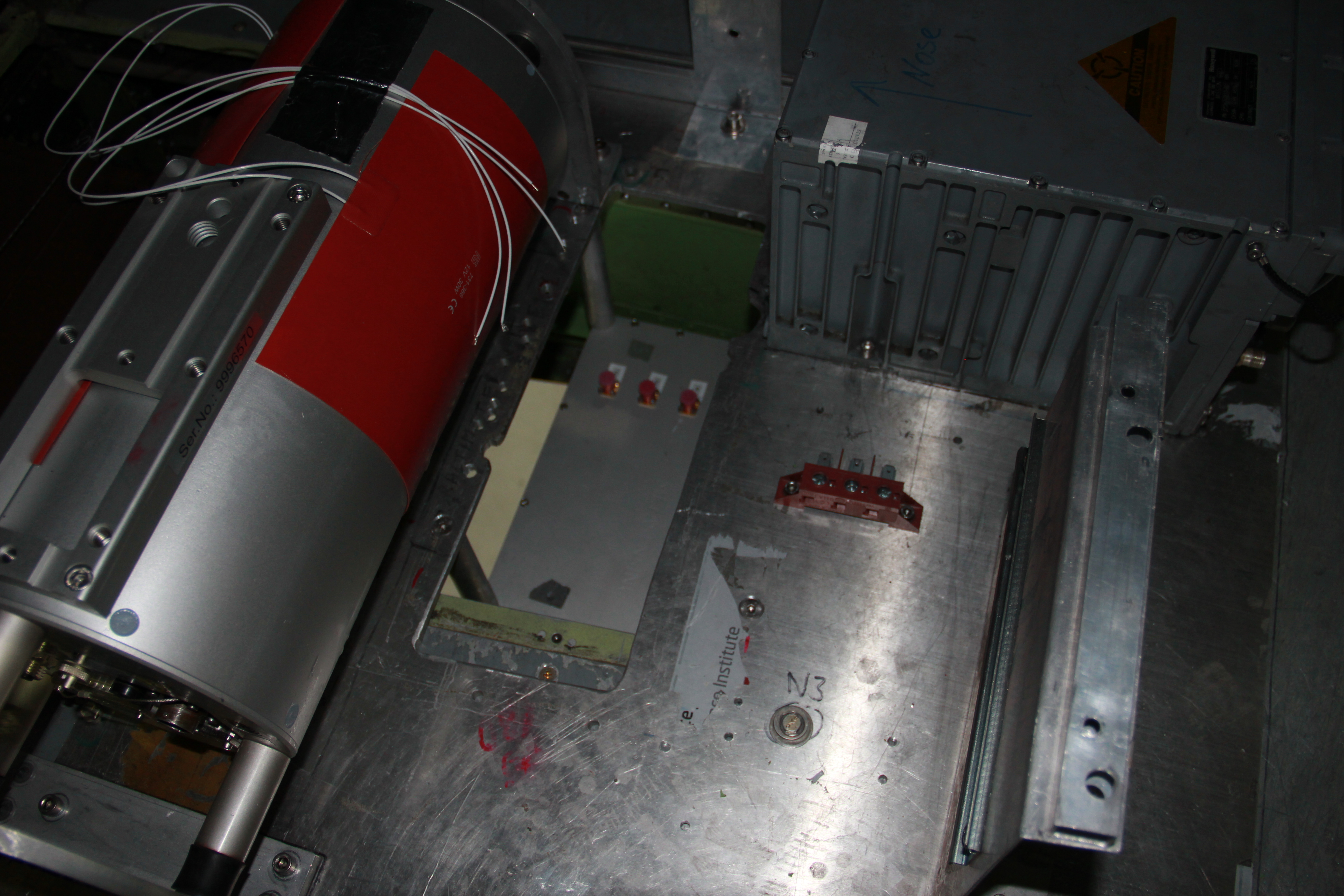 Figure 6: The mount-plate seen from above. The ALS is seen in the lower part of the image just below the Ka-band RF module. The EGI is seen in the upper left corner.Figure 7: Detail of the KAREN sensor: the new patch antennas allow for a compact installation. Part of the ALS is seen below the KAREN sensor as a bluish window and the GoPro camera to the left. Photo: A. Coccia.DateDOYAIR1AIR2AIR3AIR4EGI H-764GiMARALSGPSREF1KARENASIRASNadir GoProSidelooking GoProLogRemarks23-03-201982aXX-XX1XXXX23-03-201982bX-X--XNo Survey23-03-201982cXX-X2-X No Survey24-03-201983XXX2X-XXX25-03-201984XXX-X3XX4XXX29-03-201988XXX-XXXXXX30-03-201989aXXX-XXXXXX30-03-201989bX5XX-XX-XXX01-04-201991XXX-XX-XXX04-04-201994aXX-X2X-XX04-04-201994b--No Survey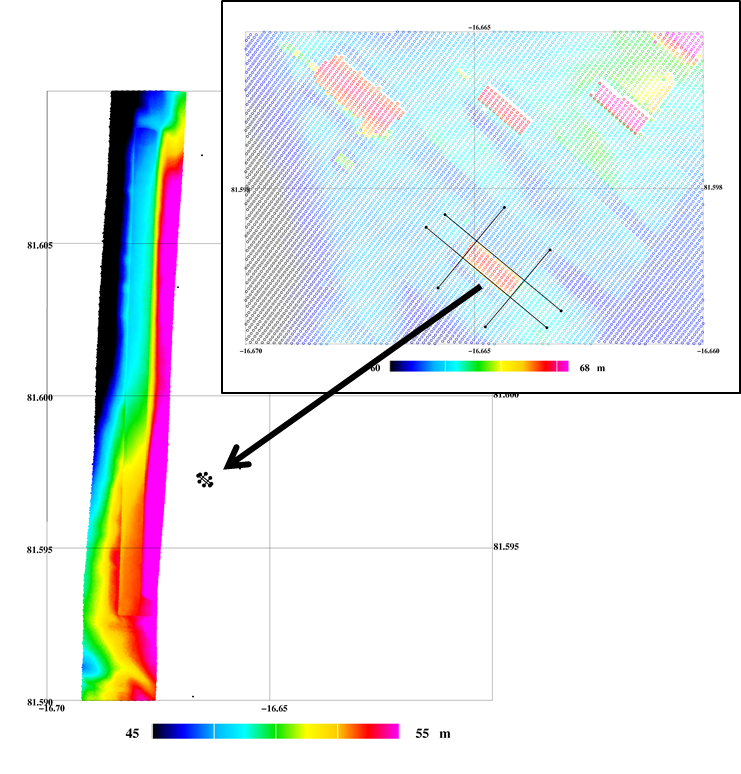 InstrumentFrequecy (GHz)Footprint sizeFootprint sizeRange resolution (m)InstrumentFrequecy (GHz)Along-track (m)Across-track (m)Range resolution (m)ASIRAS13.53100.1098KAREN34.5255120.1650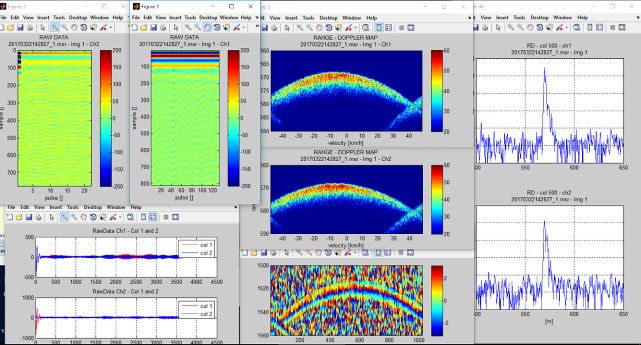 Figure 9: Plots generated during flight for quick check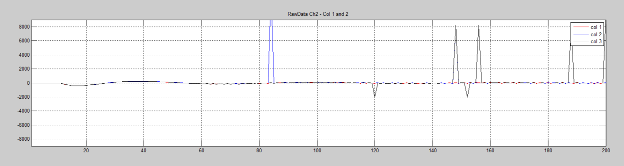 Figure 10: Example of misbehavior of the ADC during one acquisition: out of range samples are arbitrarily introduced in the raw data of channel 2.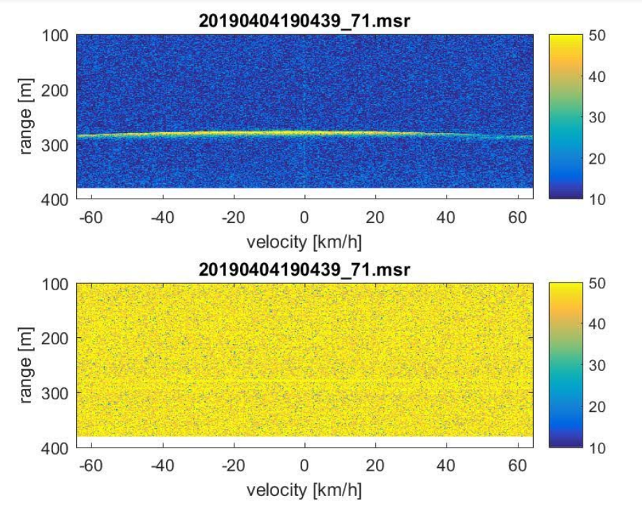 Figure 11: Example of RD maps processed for the two RX channels of KAREN. Top: channel 1 showing the expected behavior. Bottom: channel 2, where the ADC issue was present, showing much higher noise level. 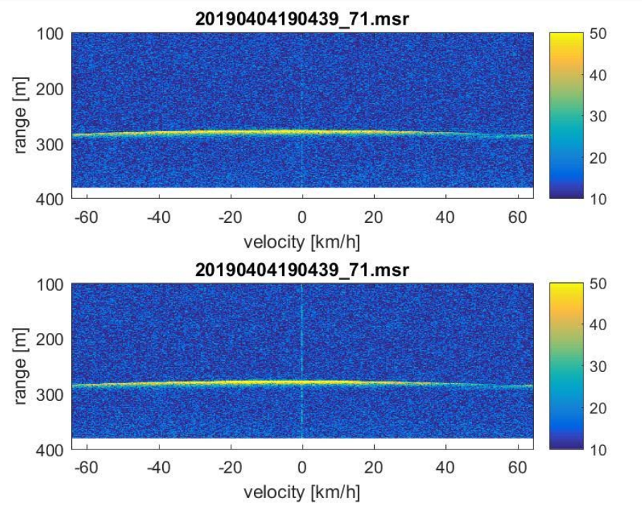 Figure 12: Example of RD maps processed for the two RX channels of KAREN after the filtering of ch2 data.  Top: channel 1 Bottom channel 2, both showing the expected behavior. 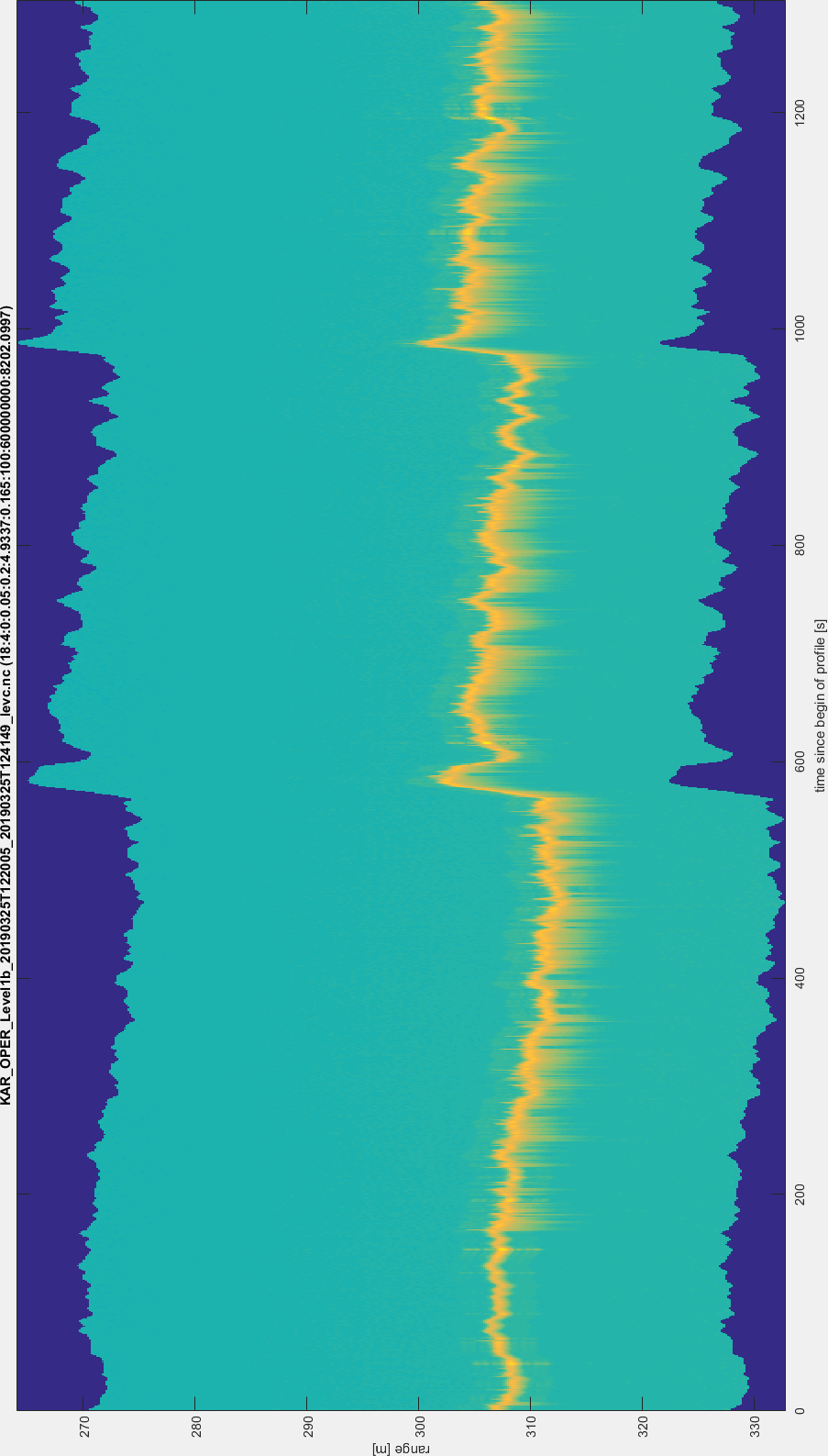 Figure 13: Example of processed waveform from KAREN data, namely KAR_OPER_Level1b_20190325T122005_20190325T124149_levc.nc.Camera typeViewInterval (sec)Resolution (pixels)Image size (MB)Software programFormatGoPro 3Nadir-looking5/22592x1944~1.5Alessandro ?JPEGGoPro 7Slant-looking53000x4000~2.2Alessandro ?JPEG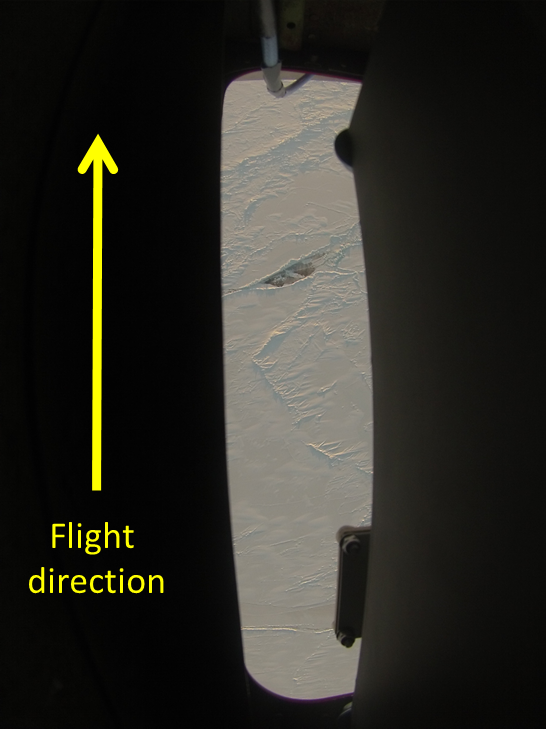 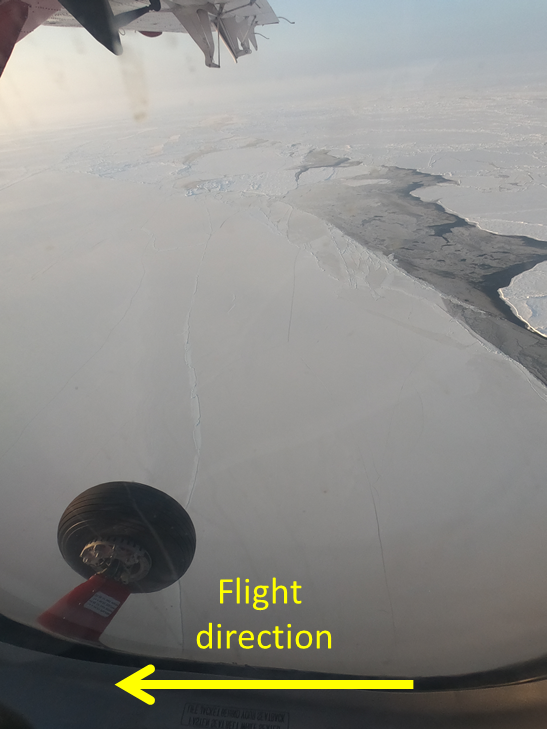 Figure 14: Examples of nadir looking image from GoPro3 (left) and slant-looking image from GoPro7 (right) taking during flight on March 25, 2019.Figure 14: Examples of nadir looking image from GoPro3 (left) and slant-looking image from GoPro7 (right) taking during flight on March 25, 2019.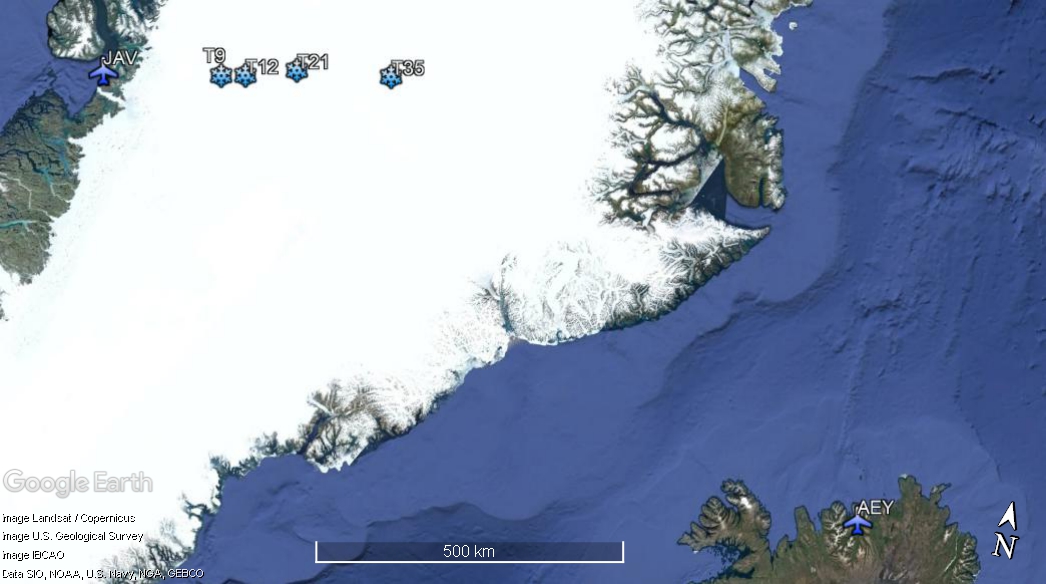 Figure 15: Locations of Airports ()  and locations on the EGIG-line (). DateTravel plan28/03/2019IO and AH Leeds to AEY29/03/2019Equipment preparation30/03/2019Flight AEY-CNP-T35-JAV, AS Brussels to JAV, AL CPH to JAV31/03/2019Flight JAV–T12–T9-JAV01/04/2019Bad weather in JAV02/04/2019Bad weather in JAV, AS returns to Leeds03/04/2019Bad weather in JAV04/04/2019Flight JAV-T21-CNP-AEY,  IO and AH return to LeedsSiteDateBase station start (UTC)Base Station stop (UTC)Latitude[deg. N]Longitude[deg. W]T931/03/201913:4915:3570  01.144N46 18.405WT1231/03/201911:5413:3070 10.419N45 20.761WT2104/04/201915:0016:2070 32.611N43 01.519WT3530/03/201916:1518:0070 57.03N39 21.72WDateSiteGPSCoreRadarMagnaprobeOverflight reflectorsMarch 30thT35XXXX-March 31st  T12XXXX-March 31st  T9XXXX-April 4th  T21XXXXX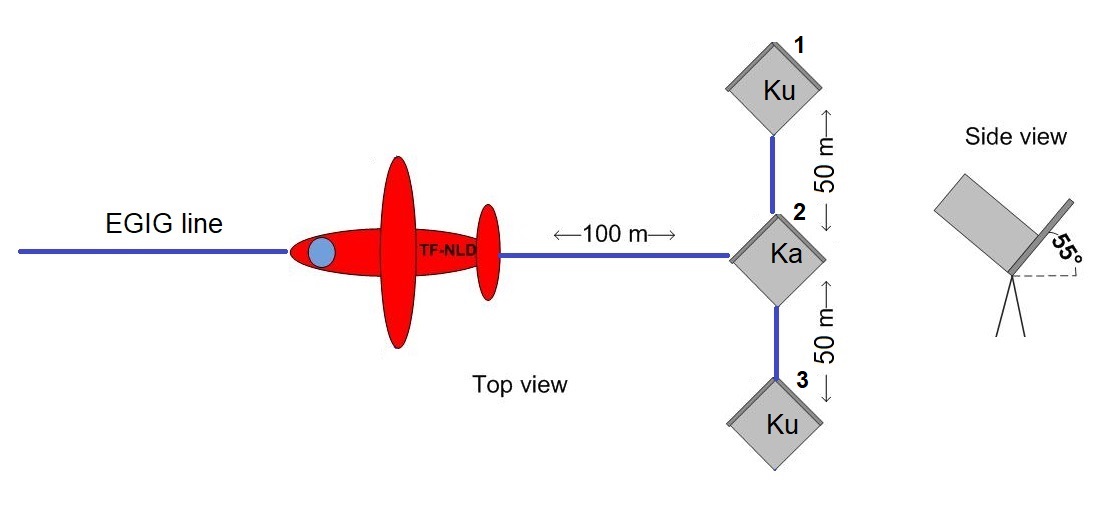 Figure 17: Setup for the corner reflectors overflightNumberHeight above snow surface (cm)1-72+1143+4.5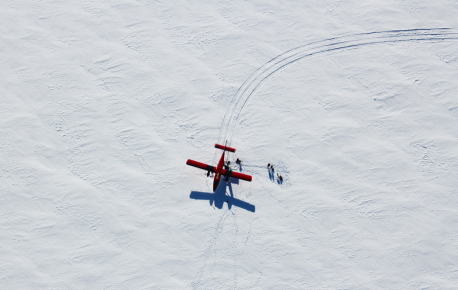 Figure : Ground team at work during acquisition over the EGIG line.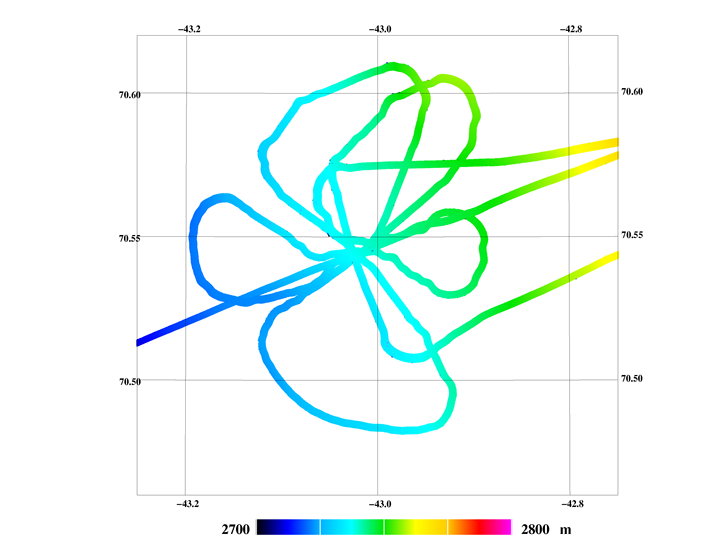 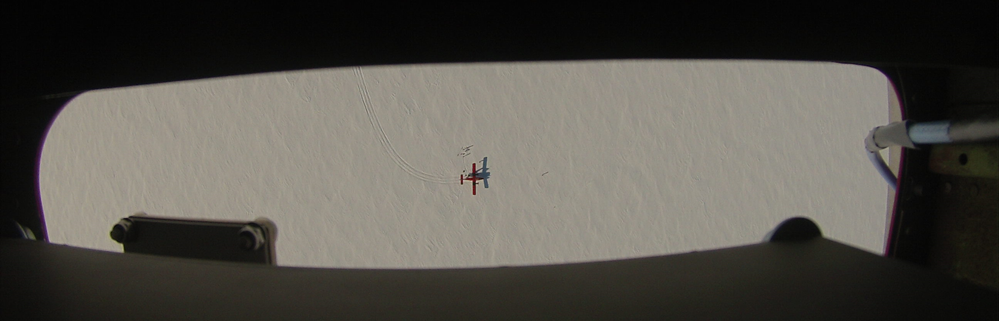 Figure : ALS elevations at T21 crossing corner reflectors several times (left) and ground team Twin Otter as seen by the nadir looking GoPro3. Acquired on April 4, 2019.Figure : ALS elevations at T21 crossing corner reflectors several times (left) and ground team Twin Otter as seen by the nadir looking GoPro3. Acquired on April 4, 2019.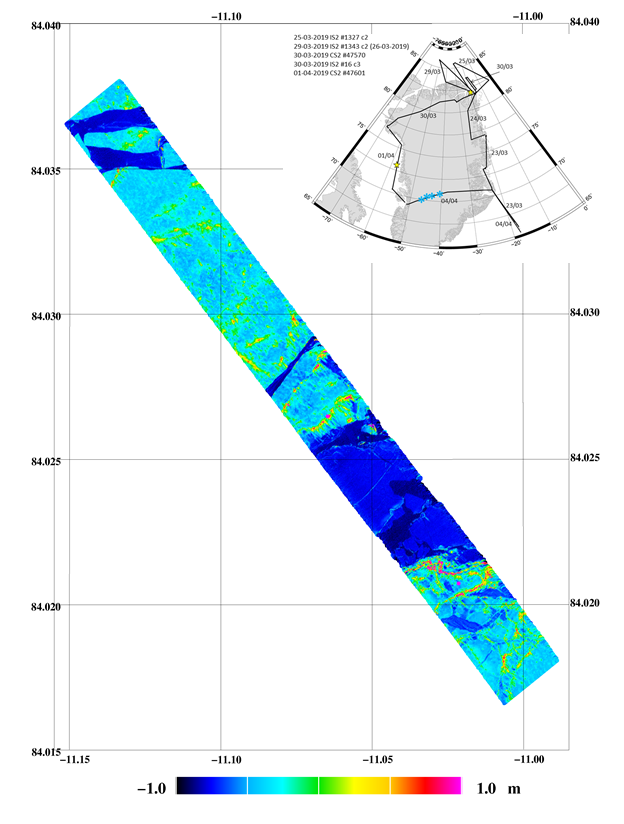 Figure : ALS with respect to DTU15 MSS over sea ice following ICESat-2 orbit #1327 cycle 2, acquired on March 25, 2019.DOYFile nameStart (dechr)Stop (chr)Comments18-03-2017082082_130800.2dd082_132900.2dd13.1339313.4751313.3424113.74312Calibration AEY18-03-2017083083_163815.2dd083_173500.2dd083_180730.2dd16.6372517.5833718.1250617.5660718.0312518.5261218-03-2017084084_081020.2dd084_091115.2dd084_100900.2dd084_111100.2dd084_121615.2dd084_130800.2dd08.1846709.1706410.1498111.1831312.2706013.1331509.1575010.1283111.1707512.2600013.12330 13.48232Calibration STN18-03-2017088088_174200.2dd088_174700.2dd088_190030.2dd088_193000.2dd088_202600.2dd17.7000617.7834019.0081919.5000820.4334717.7462818.9987819.4866120.4098921.42017No data18-03-2017089089_081930.2dd089_091700.2dd089_113800.2dd089_123700.2dd089_133900.2dd089_144100.2dd08.3252209.2834011.6333912.6167613.6500514.68342 09.2740210.3725912.6086313.6405914.6729715.5238718-03-2017091091_134915.2dd091_144230.2dd091_154800.2dd13.8208814.7084015.8000714.6970515.7888816.2351118-03-2017094094_161530.2dd094_163730.2dd094_173800.2dd16.2583516.6250717.6334316.5613817.6218619.24944Runway JAVDateFile nameStart time (UTC)End time (UTC)Range window (m)Range window (m)# Pulses23-03-2019A190323_00.log13:17:3413:18:0690.0090.007500024-03-2019A190324_00.logA190324_01.log16:41:5317:40:3517:40:3518:00:3790.0090.0090.0090.008799942299998025-03-2019A190325_00.logA190325_01.logA190325_02.logA190325_03.logA190325_04.logA190325_05.log08:15:2909:17:0810:18:5911:21:5112:21:0713:19:1309:17:0810:18:5911:21:5012:21:0713:19:1213:21:5990.0090.0090.0090.0090.0090.0090.0090.0090.0090.0090.0090.009242443927243994224398884942870994341249829-03-2019A190329_00.logA190329_01.logA190329_02.logA190329_03.log17:47:5618:55:1119:54:2520:54:0618:55:1119:54:2520:54:0621:19:3790.0090.0090.0090.0090.0090.0090.0090.001008493388799408947439382247430-03-2019A190330_00.logA190330_01.logA190330_02.logA190330_03.log**A190330_04.log**A190330_05.logA190330_06.logA190330_07.logA190330_08.logA190330_09.log08:24:0609:23:5509:50:3611:44:0811:47:1611:53:4412:56:1714:03:0015:08:5815:28:5609:23:5409:43:55*10:15:5611:47:16*11:47:16*12:56:1614:02:5915:08:5815:27:5415:29:0409:23:5409:43:55*10:15:5611:47:16*11:47:16*12:56:1614:02:5915:08:5815:27:5415:29:0490.0090.0090.0090.0090.0090.0090.0090.0090.0090.008964945?379747500937493910002433989243328349811500001-04-2019A190401_00.logA190401_01.logA190401_02.log13:51:3714:54:4015:54:5014:54:3915:54:5016:09:5414:54:3915:54:5016:09:5490.0090.0090.0094499399022440225498604-04-2019A190404_00.logA190404_01.logA190404_02.logA190404_03.log16:15:5416:32:3817:29:0818:27:1116:28:5217:29:0718:27:1019:11:2616:28:5217:29:0718:27:1019:11:2690.0090.0090.0090.001942488846744587024416634955#Bw [MHz]Notes20190323133143600Calibration tracks over the airport 20190323133558600Calibration tracks over the airport 20190323134335600Calibration tracks over the airport #Bw [MHz]Notes20190324164403600Short 2019032416460960010 mins2019032416570660010 mins 2019032417104060020 mins 20190324173457600Short 2019032417355660020 mins 201903241756586003 mins #Bw [MHz]Notes20190325081555600201903250823236002019032508353160010 mins2019032508460360010 mins 201903250856276005 mins 2019032509011360030 mins 2019032509322860030 mins 201903251004116008 mins2019032510253160020 mins2019032510463560010 mins2019032510573360033 mins 2019032511314060020 mins 201903251154266002019032512200560020 mins2019032512493760017 mins 20190325131551600Calibration track over runway #Bw [MHz]Notes20190329170349300HAM mode at ~1700 m AGL 20190329170614200HAM mode at ~1700 m AGL 20190329170930200HAM mode at ~1700 m AGL 20190329171401300HAM mode at ~1700 m AGL 20190329172505150HAM mode at ~1700 m AGL 20190329174802600  15 mins20190329180406600  20 mins20190329182434600  20 mins20190329184443600  8 mins20190329185521600  Short 20190329185808600  Crossing line 20190329190056600  10 mins20190329191152600  10 mins20190329193435600  20 mins20190329200121600  30 mins20190329203754600  10 mins20190329205852600  10 mins #Bw [MHz]Notes20190330082709600   5 mins 20190330083206600  30 mins20190330090441600  12 mins20190330092421600  10 mins 20190330093425600  Short 20190330094951600  8 mins 20190330095940600  15 mins #Bw [MHz]Notes2019033011442260024 mins 20190330121050600201903301212386005 mins20190330121726600Short2019033012195160033 mins201903301300116005 mins2019033013071460030 mins2019033013381460010 mins2019033013485160020 mins 2019033014084760012 mins2019033014201960020 mins2019033014305860010 mins2019033014525360020 mins2019033015142460010 mins #Bw [MHz]Notes2019040113531460020 mins2019040114133160010 mins2019040114233660021 mins2019040114444260010 mins (satellite overpass) 2019040114545660010 mins2019040115050860020 mins2019040115253160015 mins, AC climbing for weather conditions 20190401154011600Short20190401154332600Short2019040115463560020 mins 20190401160719600Short #Bw [MHz]Notes2019040416162360020190404161949600Satellite overpass 201904041632196002019040416435960010 mins 2019040416594960010 mins – T1201904041710046003 mins20190404171259600T9 - 10 mins 201904041723236005 mins2019040417284360020 mins – T122019040417484060020190404175505600Passes over survey team on ground 20190404575919600Passes over survey team on ground 20190404180347600Passes over survey team on ground 20190404180852600Passes over survey team on ground 20190404181230600Passes over survey team on ground 20190404181321600Passes over survey team on ground 2019040418272660030 mins 20190404190039600Short 20190404190439600Short 